Конспект проведения занятия по аппликации с детьми старшего дошкольного возраста. Тема: «Дикие животные».Изготовление аппликаций на тему «Медведь в осеннем лесу» в технике «Рваная аппликация»Цель: - Продолжать знакомить детей с внешним видом диких животных. - Правильно называть все части тела. - Обращать внимание на постановку руки при обведении карандашом шаблона. - Правильное обращение с ножницами, клеем, салфеткой. - Воспитывать аккуратность, эстетичность в работе. - Стараться заканчивать работу одновременно со всеми детьми. - Развивать фантазию детей. Материал: шаблоны медведя, картон, карандаш, клей, салфетка, кисточка, подставка, цветная бумага, мелок восковой голубого цвета.Ход занятия:Ребята давайте вспомним, каких мы знаем диких животных. Их внешний вид. У вас на столах лежат шаблоны медведя. Нужно обвести шаблон на картоне. Затем нарезать цветные листы на узкие полоски. Спросить какого цвета полоски, и подходят ли они для данного животного. Нарезали. Прежде чем начать работу, давайте вспомним, что сначала мы делаем. Правильно фон. Для этого мы возьмем восковой мелок и положим его на лист картона «плашмя» и раскрасим наш лист. Теперь можно начинать приклеивать, что мы будем делать для этого.  Покрываем клеем постепенно каждую часть шаблона: уши, голову, туловище. Затем от полоски нужного цвета отрываем кусочек (примерно см.) и. приклеиваем.- Почему нельзя сразу весь шаблон намазать клеем и покрыть кусочки бумаги. - Нельзя, потому что пока мы будем приклеивать кусочки бумаги на ушах и голове, клей на туловище может высохнуть. - Чего не хватает ? Глаза, нос. - Вырезаем из цветной бумаги. - Какой формы глаза, какого цвета? Можно вырезать от руки или сначала же нарисовать карандашом. Вырезав, приклеиваем на форму животного глаза и нос. На общем листе создаём лес, используя туже технику.Обсуждение детей:Обращаем внимание на аккуратность работы. 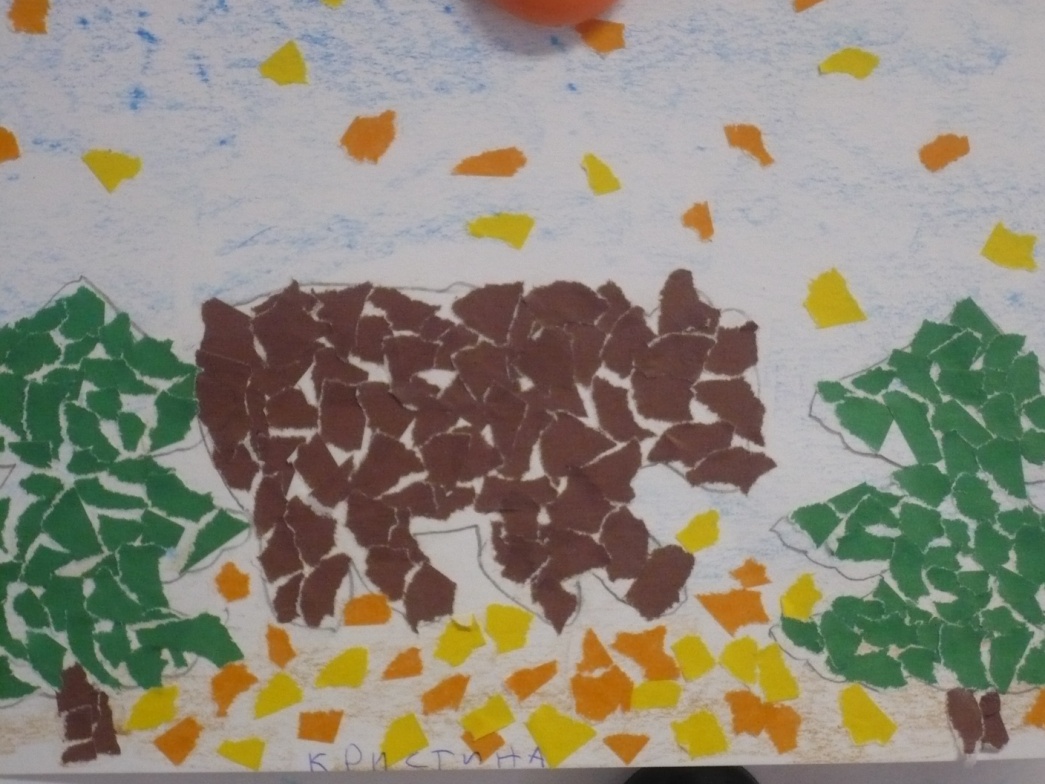 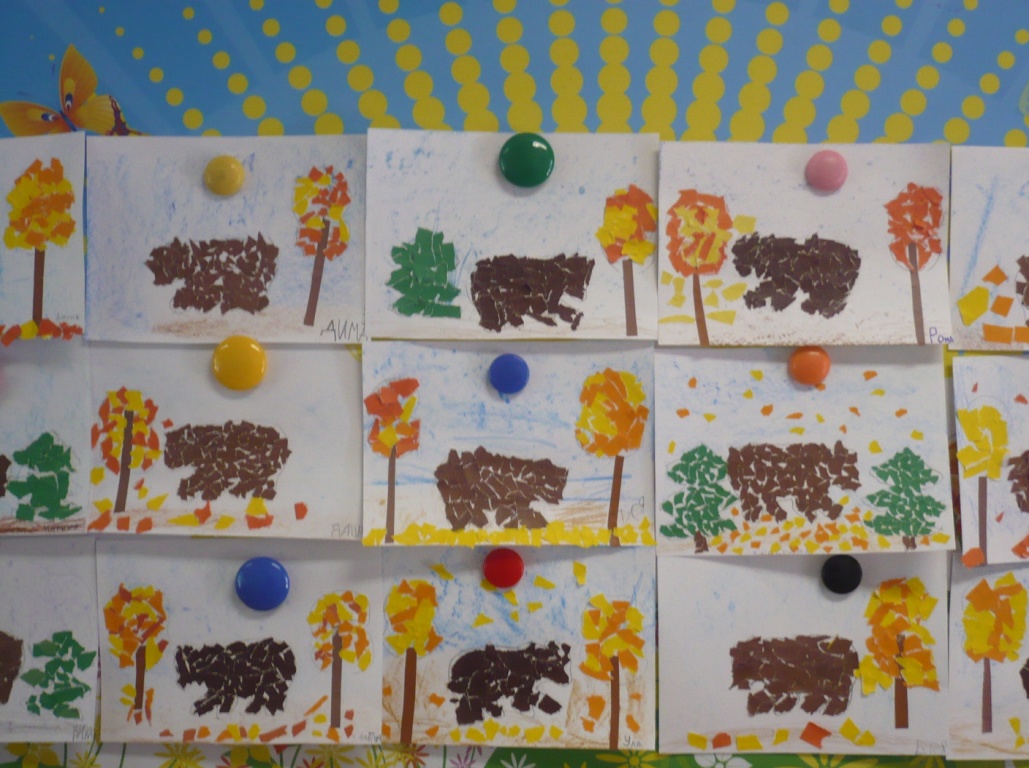 